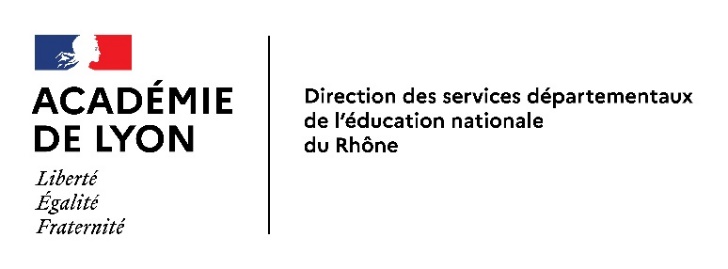 Fiche de renseignements en vue d’une proposition d'orientation en segpa pour la rentrée 2024pour les collegiens du cycle 3 hors 6èmes pré-orientés SEGPARetour CDO : lundi 11 mars 2024Compétences scolaires en référence aux attendus de fin de cycle 2 (CE2)Eléments complémentaires qui, selon vous, pourraient permettre de mieux comprendre les difficultés :Eléments complémentaires qui, selon vous, pourraient permettre de mieux comprendre les difficultés :Eléments complémentaires qui, selon vous, pourraient permettre de mieux comprendre les difficultés :Eléments complémentaires qui, selon vous, pourraient permettre de mieux comprendre les difficultés :L’orientation en SEGPA des élèves en situation de handicap relève de la compétence de la CDAPH (Décret n° 2014-1485 du 11 décembre 2014). En conséquence, si l’élève bénéficie d’un projet personnalisé de scolarisation (PPS notifié par la MDMPH), ne pas transmettre de dossier à la CDOEA, mais se diriger vers la MDMPH en collaboration avec l’enseignant référent (ERSH)ATTENTION : Le dossier ne pourra être examiné en CDOEA qu’arrivé dans les délais et dûment renseigné, notamment les cases « éléments complémentaires qui, selon vous, pourraient permettre de mieux comprendre les difficultés » Merci de vérifier avant l’envoi du dossier la présence des pièces indiquées.Un dossier peut-être constitué en désaccord avec la famille qui signe la fiche famille (avis des RL) en notant son désaccord.Pièces obligatoires à joindre à l’annexe 2c    bilan psychologique sous pli cacheté    annexe 2 e ; fiche famille (avis des responsables légaux) PPRE ou  PAP bilans de maîtrise des compétences du socle,  bilans périodiques ou extraits du LSU des deux années précédentes + année en cours compte-rendu de réunion d’équipe éducativerésultats aux évaluations nationales début 6ème Nom et prénom de l’élève garçon                         fille                    Cachet du collège obligatoire : Mail : Numéro de téléphone :Né(e) le : à :                                              Collège de secteur :Actuellement scolarisé(e) en classe de :Autorité parentale :  Conjointe    Responsable légal 1     Responsable légal 2   Responsable légal n°1Responsable légal n°2Nom, prénom :Nom, prénom :Adresse :Adresse :Tél :  Tél :  Parcours scolaire et aides mises en place pour tenter de résoudre les difficultés de l’élève.Parcours scolaire et aides mises en place pour tenter de résoudre les difficultés de l’élève.Parcours scolaire et aides mises en place pour tenter de résoudre les difficultés de l’élève.Parcours scolaire et aides mises en place pour tenter de résoudre les difficultés de l’élève.Parcours scolaire et aides mises en place pour tenter de résoudre les difficultés de l’élève.AnnéeClasseEtablissement scolaireAides apportées au sein de l’établissement scolaire (RASED, APC, PPRE…)Aides apportées hors de l'établissement scolaire (orthophonie, psychomotricité, CMP,…)23/2422/2321/2220/2119/20Un dossier CDO a-t-il déjà été constitué ?	 oui	 nonSi oui, a-t-il été adressé à la CDO ?	 oui	 nonFrançaisMaitrise insuffisanteMaîtrise fragileMaîtrise satisfaisanteTrès bonne maîtriseComprendre des messages oraux ou des textes lus par un adulte.Dire pour être entendu et compris.Prendre sa place dans un échange oral (interagir avec les autres).Adapter son langage au contexte de communication.Décoder aisément des mots réguliers (voie indirecte).Reconnaître des mots fréquents et/ou mémorisés (voie directe).Lire et comprendre des textes adaptés à l’âge.Lire à voix haute avec fluidité (après préparation).Copier un texte lisiblement et sans erreur.Rédiger un texte cohérent de quelques lignes (avec un vocabulaire adapté).Ecrire en faisant correspondre phonèmes et graphèmes.Orthographier les mots les plus fréquents.Réaliser les accords dans le groupe nominal.Réaliser les accords sujet/verbe.MathématiquesMathématiquesMathématiquesMaitrise insuffisanteMaîtrise fragileMaîtrise satisfaisanteTrès bonne maîtriseNombre et calculEcrireLes nombres entiers naturels inférieurs à 1000Nombre et calculNommerLes nombres entiers naturels inférieurs à 1000Nombre et calculComparer Les nombres entiers naturels inférieurs à 1000Nombre et calculRanger Les nombres entiers naturels inférieurs à 1000Nombre et calculTechnique opératoire deL’additionNombre et calculTechnique opératoire deLa soustractionNombre et calculTechnique opératoire deLa multiplicationNombre et calculCalculer mentalement en utilisantDes additions simplesNombre et calculCalculer mentalement en utilisantDes soustractions simplesNombre et calculCalculer mentalement en utilisantDes multiplications simplesGrandeurs et mesuresMesurer et comparer des grandeurs avec les outils appropriés (longueurs, masses, durées, contenances).Mesurer et comparer des grandeurs avec les outils appropriés (longueurs, masses, durées, contenances).Grandeurs et mesuresUtiliser le lexique et les unités de mesures de ces grandeurs.Utiliser le lexique et les unités de mesures de ces grandeurs.Espaces et GéométrieReconnaître, nommer, décrire et reproduire des solides usuels.Reconnaître, nommer, décrire et reproduire des solides usuels.Espaces et GéométrieReconnaître, nommer, décrire et reproduire des figures planes.Reconnaître, nommer, décrire et reproduire des figures planes.Espaces et GéométrieCapacités de repérage (environnement proche,  carte, plan, tableau à double entrée,…).Capacités de repérage (environnement proche,  carte, plan, tableau à double entrée,…).ProblèmesRésoudre des problèmes simples avec étayage.Résoudre des problèmes simples avec étayage.ProblèmesRésoudre des problèmes simples sans étayage.Résoudre des problèmes simples sans étayage.Formation de la personne et du citoyenMaitrise insuffisanteMaîtrise fragileMaîtrise satisfaisanteTrès bonne maîtriseSe mobiliser pour les apprentissages.Respecter les autres et les règles de la vie collective.Appliquer les codes de la  politesse dans ses relations avec ses camarades.Appliquer les codes de la politesse dans ses relations avec les adultes.Comprendre les notions de droits et de devoirs, les accepter et les mettre en application.Coopérer avec un ou plusieurs camarades.Méthodes et outils pour apprendreMéthodes et outils pour apprendreMaitrise insuffisanteMaitrise insuffisanteMaîtrise fragileMaîtrise satisfaisanteTrès bonne maîtriseMémoriser (tables, poésies, leçons, chants,…).Travailler en groupe, s’engager dans un projet.Respecter des consignes simples en autonomie.Etre persévérant dans toutes les activités.Quels sont les centres d’intérêt de l’élève et ses domaines de réussite ?Quels sont les centres d’intérêt de l’élève et ses domaines de réussite ?Quels sont les centres d’intérêt de l’élève et ses domaines de réussite ?Quels sont les centres d’intérêt de l’élève et ses domaines de réussite ?Quels sont les centres d’intérêt de l’élève et ses domaines de réussite ?Quels sont les centres d’intérêt de l’élève et ses domaines de réussite ?Quels sont les centres d’intérêt de l’élève et ses domaines de réussite ?Au collège (EPS, LVE, Tice, Enseignements artistiques, Questionner le monde…)Au collège (EPS, LVE, Tice, Enseignements artistiques, Questionner le monde…)Au collège (EPS, LVE, Tice, Enseignements artistiques, Questionner le monde…)A l’extérieur du collège (club de sport, loisirs,…)A l’extérieur du collège (club de sport, loisirs,…)A l’extérieur du collège (club de sport, loisirs,…)A l’extérieur du collège (club de sport, loisirs,…)Vie scolaireVie scolaireVie scolaireVie scolaireVie scolaireVie scolaireVie scolaireFréquentation scolaire (problèmes éventuels)Fréquentation scolaire (problèmes éventuels)Rapports d'incidentsRapports d'incidentsRapports d'incidentsMesures disciplinairesMesures disciplinairesComposition de l’équipe éducative (y compris les responsables légaux) Composition de l’équipe éducative (y compris les responsables légaux) Composition de l’équipe éducative (y compris les responsables légaux) Composition de l’équipe éducative (y compris les responsables légaux) Composition de l’équipe éducative (y compris les responsables légaux) Composition de l’équipe éducative (y compris les responsables légaux) Composition de l’équipe éducative (y compris les responsables légaux) Nom et prénomQualitéQualitéNom et prénomNom et prénomQualitéAu vu des éléments précédents, une proposition d’orientation en SEGPA est faite à la famille le _______________Au vu des éléments précédents, une proposition d’orientation en SEGPA est faite à la famille le _______________Au vu des éléments précédents, une proposition d’orientation en SEGPA est faite à la famille le _______________Au vu des éléments précédents, une proposition d’orientation en SEGPA est faite à la famille le _______________Au vu des éléments précédents, une proposition d’orientation en SEGPA est faite à la famille le _______________Au vu des éléments précédents, une proposition d’orientation en SEGPA est faite à la famille le _______________Au vu des éléments précédents, une proposition d’orientation en SEGPA est faite à la famille le _______________Positionnement des responsables légaux face à cette proposition Positionnement des responsables légaux face à cette proposition Positionnement des responsables légaux face à cette proposition Date, nom et signature du professeur principal Date, nom et signature du professeur principal Date, nom et signature du professeur principal Date, nom et signature du professeur principal Avis du Principal du collège (après vérification que les renseignements fournis dans le dossier sont suffisamment développés) :Date, nom et signature du Principal du collège :Avis du Principal du collège (après vérification que les renseignements fournis dans le dossier sont suffisamment développés) :Date, nom et signature du Principal du collège :Avis du Principal du collège (après vérification que les renseignements fournis dans le dossier sont suffisamment développés) :Date, nom et signature du Principal du collège :Avis du Principal du collège (après vérification que les renseignements fournis dans le dossier sont suffisamment développés) :Date, nom et signature du Principal du collège :Avis du Principal du collège (après vérification que les renseignements fournis dans le dossier sont suffisamment développés) :Date, nom et signature du Principal du collège :Avis du Principal du collège (après vérification que les renseignements fournis dans le dossier sont suffisamment développés) :Date, nom et signature du Principal du collège :Avis du Principal du collège (après vérification que les renseignements fournis dans le dossier sont suffisamment développés) :Date, nom et signature du Principal du collège :